Little Heath Sixth Form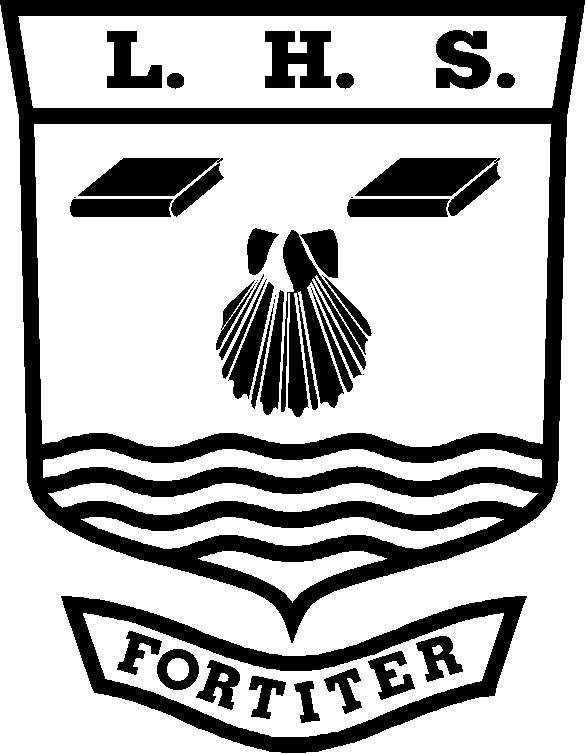 (Subject) Personal Learning ChecklistStudent Name:   ……………………….…………………………………..………KEY:  Red = with difficulty     Amber = not sure    Green = yesGrade tracking:Note: You should discuss this checklist regularly with your subject teacher/mentorUnit 4Social Aspects and Lifestyle ChoicesUnit Code:6941Minimum Target Grade:Aspirational Target Grade:GCSE Re-Cap (Skills and Knowledge)RedAmberGreenEffects of smoking, alcohol and drug abuse on health and well-beingInfluence of relationships on health and well-beingSkills  RedAmberGreenTo address this before the exam I will:-Be able to apply knowledge of lifestyle choices and social factors to service-users in different work-related contextsBe able to examine and interpret data in graphs and tablesBe able to make reasoned judgements about how different social factors affect people in work-related contexts, and draw valid conclusions.Be able to analyse issues and problems presented in the case studies.Be able to evaluate evidence, making judgements and drawing conclusions from material presented in the case studies.Knowledge/Specification4.1 Lifestyle choices and life course eventsUnderstand that a person’s health and well-being is affected by:lifestyle choices made predictable and unpredictable eventsThese impact in different ways on individuals during the course of their life physically, socially, emotionally and intellectually.Understand the lifestyle choices people make including: the diet a person has, the exercise a person takesthe recreational activities they engage in eg socialising with other people, alcohol use, drug use.Understand predictable/inevitable events, such as starting school, marriage/partnership formation, employment, death/bereavement.Understand unpredictable events, such as serious illness, relationship breakdown, accidents, loss of job, financial difficulties, moving to a new area, promotion/demotion.Understand the ways in which people cope with change, how major change leads to new learning, and the ways in which people manage these changes. You will learn aboutUnderstand the types of support people could receive from family, friends and work colleagues.4.2 Social factors affecting health and well-beingUnderstand the social factors that can have a positive and negative affect on a person’s health and well-being and impact on the individual physically, socially, emotionally and intellectually according to the life stage the individual is currently in. Understand the impact of:social class and income distributionpoverty, and the distinction between absolute and relative povertygenderethnicitythe socialisation process, including the primary and secondary agents in the socialisation process and the influence of peer group pressuredifferent types of social relationships, such as family, friendships, work colleagues.Understand how the combined effect of these factors and the inter-relationship between them will be important in understanding practice in work-related contexts. Understand how changes in the social factors affecting an individual’s might have a major impact on their health and well-being and be able to make reasoned judgements and draw valid conclusions about the effect of these factors in work-related contexts.4.3 Care professional/service user relationshipsUnderstand how care practitioners use the care value base to provide effective care practice when workingwith service users. For example how:care practitioners’ relationships with service users have changed to become increasingly service-user centredstereotyping may occur in health and social care settings, and the ways in which this might happenpositive and negative stereotyping affects a service users’ health and social well-beingthe care value base is implemented by care practitioners in health and social care settingsservice users may be empowered by their interactions with care professionalsthe self-concept and self-esteem of a service user could be built by effective care practice.REVISIONUse the information on this checklist to make revision cards and notesGradeDateGradeDateGradeDateGradeDateGradeDateGradeDate